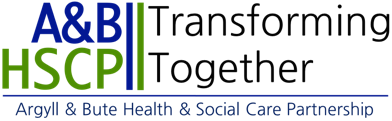 Equality Impact AssessmentSection 1: About the proposalSection 2: Evidence used in the course of carrying out EIASection 3: Impact of proposalImpact on service users:Impact on service deliverers (including employees, volunteers etc.):Section 4: InterdependenciesSection 5: Monitoring and reviewTitle of ProposalReduction to Public Dental Service Community BudgetRedesign/reduction of Management capacity of A&B Public Dental ServiceIntended outcome of proposalReduction of Senior Dental Officer post from 1.0WTE to 0.6 WTEDescription of proposalOne of the Senior Dental Officer (SDO) posts within the Argyll & Bute Public Dental Service (A&B PDS) has a distinctive role, in that it forms part of the five-strong Dental Management Team (DMT).NHS Highland has a Clinical Dental Director (CDD) based in Inverness, and this individual is Head of Service for the North Highland PDS.  Since A&B PDS is a separate, distinct service from North Highland PDS, and small compared with some in Scotland, the Head of Service in A&B has been set at Assistant Clinical Dental Director (ACDD) grade, although in practice performs many of the functions of a CDD.The SDO post in question fulfils part of the role which would be carried out by an ACDD in a Service which also has a CDD.  The SDO currently has a 0.6/0.4 WTE split between clinical and non-clinical functions respectively.The current proposal is that the SDO is reduced from 1.0 WTE to 0.6 WTE, and carries out only clinical duties. HSCP Strategic Priorities to which the proposal contributesLead officer detailsLead officer detailsName of lead officerDonald MacfarlaneJob titleAssistant Clinical Dental DirectorDepartmentA&B Public Dental ServiceAppropriate officer detailsAppropriate officer detailsName of appropriate officerDonald MacfarlaneJob titleAssistant Clinical Dental DirectorDepartmentA&B Public Dental ServiceSign-off of EIADate of sign-offWho will deliver the proposal?Dental Management TeamConsultation / engagementDental Management Team.  Discussed proposal with NHS Highland Clinical Dental Director.  No wider consultation as yetDataOther informationIn discussion with NHS Highland Clinical Dental Director, concerns raised that this proposal will leave A&B PDS with a shortfall in clinical support and management required to provide an adequate level of service.Gaps in evidenceNegativeNo impactPositiveDon’t knowProtected characteristics:AgeXDisabilityXEthnicityXSexXGender reassignmentXMarriage and Civil PartnershipXPregnancy and MaternityXReligionXSexual OrientationXFairer Scotland Duty:XMainland rural populationXIsland populationsXLow income XLow wealthXMaterial deprivationXArea deprivationXSocio-economic backgroundXCommunities of placeCommunities of interestIf you have identified any negative impacts on service users, give more detail here:In comparison with other potential savings options, the direct negative impact on service users would be lower The main impact would relate to the face that one element of the SDO role is to support and mentor less experienced clinicians.  This would be carried out during the postholder’s non-clinical sessions.  One type of mentoring would be for those clinicians learning to use Inhalational Sedation as part of patient anxiety management, particularly with children.  If this mentoring is not available, it will significantly reduce the capacity of the Service to provide sedation, and could result in a greater number of children being referred for dental extractions under General Anaesthetic, which carries inherently greater risks that Inhalational Sedation.To mitigate this risk, there is the possibility that collaboration with either North Highland PDS, or neighbouring Health Boards’ Public Dental Services, may allow elements of training in, for example, inhalational sedation, as this has been done in the past.  However, recent experience has shown that other PDS services are already stretched, and may not have the capacity to offer help.In addition, if the mentoring function described above were to be carried out within the 0.6 WTE role, this would reduce the clinical sessions of the SDO, thereby reducing the capacity of the Service to see vulnerable groups of patient.If any ‘don’t knows’ have been identified, when will impacts on these groups be clear?It may not be possible to identify impacts on patients who fall within FSD, until some time after the redesigned SDO post had been recruited to (were this Proposal to be agreed) How has ‘due regard’ been given to any negative impacts that have been identified?NegativeNo impactPositiveDon’t knowProtected characteristics:AgexDisabilityxEthnicityxSexxGender reassignmentxMarriage and Civil PartnershipxPregnancy and MaternityxReligionxSexual OrientationxFairer Scotland Duty:Mainland rural populationxIsland populationsxLow income xLow wealthxMaterial deprivationxArea deprivationxSocio-economic backgroundxCommunities of placexCommunities of interestxIf you have identified any negative impacts on service deliverers, give more detail here:If any ‘don’t knows’ have been identified, when will impacts on these groups be clear?How has ‘due regard’ been given to any negative impacts that have been identified?Is this proposal likely to have any knock-on effects for any other activities carried out by or on behalf of the HSCP?The knock on effects are detailed aboveDetails of knock-on effects identifiedMonitoring and review